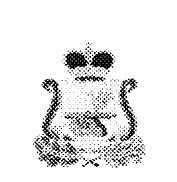 АДМИНИСТРАЦИЯ ТЮШИНСКОГО СЕЛЬСКОГО ПОСЕЛЕНИЯКАРДЫМОВСКОГО РАЙОНА СМОЛЕНСКОЙ ОБЛАСТИРАСПОРЯЖЕНИЕот  22.02.2017                        №  0007Об утверждении плана мероприятий по повышению противопожарного состояния населенных пунктов и организации работ на весенне-летний пожароопасный период 2017 года В целях предупреждения пожаров  в жилом секторе  населенных пунктах сельского  поселения  в весенне-летний пожароопасный период 2017 года и своевременной организации тушения пожаров           Утвердить план мероприятий по повышению противопожарного состояния населенных пунктов и организации работы на весенне-летний пожароопасный период 2017 года на территории Тюшинского сельского поселения Кардымовского района Смоленской области.Глава муниципального образованияТюшинского сельского поселения Кардымовского  района Смоленской области                                   Е.Е. ЛаскинаУтвержденраспоряжением Администрации Тюшинского сельского поселения Кардымовского района Смоленской обл.от  22.02..2017            №  0007П  Л  А  Нмероприятий по повышению противопожарного состояния населенных пунктов и организации работ в весенне-летний пожароопасный период 2017 года на территории ТЮШИНСКОГО сельского поселения Кардымовского района Смоленской области№ п/пНаименование мероприятийСроки исполненияОтветственные за исполнениеПримечание1Провести расширенное заседание КЧС с руководителями организаций, учреждений, сельхозпредприятий по вопросу готовности к работе в весенне-летний период27.02.2017Глава муниципального образования, председатель КЧС2Повысить требовательность к соблюдению руководителями  организаций, учреждений, сельхозпредприятий, находящихся на территории сельского поселения, правил  пожарной безопасностиПостоянноГлава муниципального образования3Обеспечить поддержание в исправном состоянии источников противопожарного водоснабжения (гидранты, водоемы, водонапорные башни) в населенных пунктахПостоянноГлава муниципального образования;Руководители сельхозпредприятий4Организовать пропаганду знаний о мерах пожарной безопасности среди населения по месту жительства, в трудовых коллективах, в школахПостоянноРаботники Администрации;Руководители сельхозпредприятий;Директор  школы5Изготовить и распространятьПамятки «О мерах пожарнойбезопасности» ПостоянноРаботники Администрации сельского поселения6Организовать проведение профилактических работ в неблагополучных семьях и с гражданами, склонными к правонарушениям, в т.ч. с подросткамиПостоянноГлава муниципального образованияЧлены КЧС7Провести  собрания граждан по благоустройству населенных пунктов в весенне-летний периоддо 15.04.2016Глава муниципального образованияЧлены КЧС и ОПБ8Провести разъяснительную работу среди населения и учащихся школ о запрещении выжигания сухой травы на лугах, лесных полянах, стерни на поляхПостоянноРаботники Администрации сельского поселения,учителя школы, члены КЧС9Произвести опашку населенных пунктовс 01.05.17 по 15.10.17Глава  муниципального образования;Руководители сельхозпредприятий10Провести комиссионные проверки состояния внутридворовых проездов с учетом возможности подъезда пожарной и специальной техники к многоквартирным жилым домам, иным зданиям и сооружениям в случае возникновения пожаров и чрезвычайных ситуаций.до 1.04.2017Работники администрации, члены КЧС и ОПБ11Организовать дежурство добровольной пожарной охраны и представителей Администрации сельского поселенияна весь пожароопасный периодГлава  муниципального образования12Обеспечить патрульные группы первичными средствами пожаротушения (огнетушители, метлы, лопаты и т.д.)на весь пожароопасный периодГлава муниципального образования13Провести работу по привлечению к работе по профилактике и тушению пожаров старост населенных пунктов, общественность.на весь пожароопасный периодРаботники  Администрации сельского поселения, члены КЧС14Рассмотреть вопрос о состоянии пожарной безопасности на территории сельского поселенияИюнь  2017г.Председатель КЧС      15Организовать проведение месячника пожарной безопасностиапрель 2017 г.Глава муниципального образованиячлены КЧС